Forensic Science I	Course No. 44225	Credit: 1.0Pathways and CIP Codes: Corrections, Security, Law, & Law Enforcement Services (43.0199) – Law Enforcement StrandCourse Description: A technical level course that follows a comprehensive background in biology and chemistry and provides students with an in-depth knowledge and skills needed to pursue postsecondary training in LPSCS careers requiring Forensic Science (i.e. Forensic Anthropology, Forensic Medicine, Medical Examiner).Directions: The following competencies are required for full approval of this course. Check the appropriate number to indicate the level of competency reached for learner evaluation.RATING SCALE:4.	Exemplary Achievement: Student possesses outstanding knowledge, skills or professional attitude.3.	Proficient Achievement: Student demonstrates good knowledge, skills or professional attitude. Requires limited supervision.2.	Limited Achievement: Student demonstrates fragmented knowledge, skills or professional attitude. Requires close supervision.1.	Inadequate Achievement: Student lacks knowledge, skills or professional attitude.0.	No Instruction/Training: Student has not received instruction or training in this area.Benchmark 1: CompetenciesBenchmark 2: CompetenciesBenchmark 3: CompetenciesBenchmark 4:	 CompetenciesBenchmark 5:	 CompetenciesBenchmark 6: CompetenciesBenchmark 7:	 CompetenciesBenchmark 8:	 CompetenciesBenchmark 9: CompetenciesBenchmark 10: CompetenciesBenchmark 11: CompetenciesI certify that the student has received training in the areas indicated.Instructor Signature: 	For more information, contact:CTE Pathways Help Desk(785) 296-4908pathwayshelpdesk@ksde.org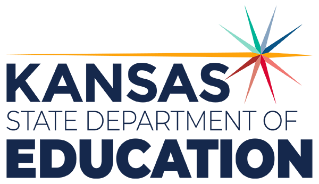 900 S.W. Jackson Street, Suite 102Topeka, Kansas 66612-1212https://www.ksde.orgThe Kansas State Department of Education does not discriminate on the basis of race, color, national origin, sex, disability or age in its programs and activities and provides equal access to any group officially affiliated with the Boy Scouts of America and other designated youth groups. The following person has been designated to handle inquiries regarding the nondiscrimination policies:	KSDE General Counsel, Office of General Counsel, KSDE, Landon State Office Building, 900 S.W. Jackson, Suite 102, Topeka, KS 66612, (785) 296-3201. Student name: Graduation Date:#DESCRIPTIONRATING1.1Discuss careers available in the field of forensic science and the training required for each.1.2Distinguish individual evidence from class evidence and discuss its relevance in a court of law.1.3Justify use of observation skills and debate validity of eyewitness accounts of events.1.4Practice HazMat and Blood borne Pathogen safety.#DESCRIPTIONRATING2.1Differentiate procedures for securing and documenting a crime scene.2.2Perform evidence collection, storage, and report writing.2.3Photograph a crime scene.2.4Measure and sketch a crime scene.#DESCRIPTIONRATING3.1Develop, analyze, and classify fingerprints.3.2Identify and compare bite-marks and shoe prints.3.3Identify, analyze, and compare various hair samples.3.4Compare various types of fibers through physical analysis.#DESCRIPTIONRATING4.1Outline insect succession on a body.4.2Deduce time of death using insect evidence.#DESCRIPTIONRATING5.1Use human bones to determine height, sex, age range, and ancestry.5.2Predict Postmortem Interval using rigor mortis, algor mortis, livor mortis, and stages of decomposition.#DESCRIPTIONRATING6.1Distinguish between human and animal blood.6.2Simulate blood typing and describe its role in forensic investigations.6.3Explore bloodstain patterns as a function of velocity, direction, height, and angle of impact.#DescriptionRATING7.1Describe evidence collection and processing to obtain DNA profiles.7.2Isolate and extract DNA from cells.7.3Justify use of DNA to determine family connections.7.4Discuss genealogy and how it is used in criminal cases.7.5Examine advances in DNA analysis that improve the Justice System.#DescriptionRATING8.1Explain tests to identify various drugs and poisons.8.2Examine how various drugs & poisons affect/move through the human body.#DescriptionRating9.1Deduce, compare, and contrast characteristics of various types of soil.9.2Use density and refractive index to determine differences in small pieces of glass.#Descriptionrating10.1Distinguish between types of firearms and ammunition.10.2Use bullet trajectory to determine position of shooter.10.3Design and conduct scientific investigations to match tool marks in a criminal investigation.#DescriptionRating11.1 Characterize facets of individual handwriting.11.2Distinguish between different handwriting styles.11.3Use paper chromatography to identify ink used.11.4Describe features of paper currency used to detect counterfeit bills.11.5